Фонд Олега Митяевас использованием гранта Фонда президентских грантов,представляетдетский отборочный виртуальный конкурс участниковпрограммы «Мировые песни в «Артеке»Пресс-анонс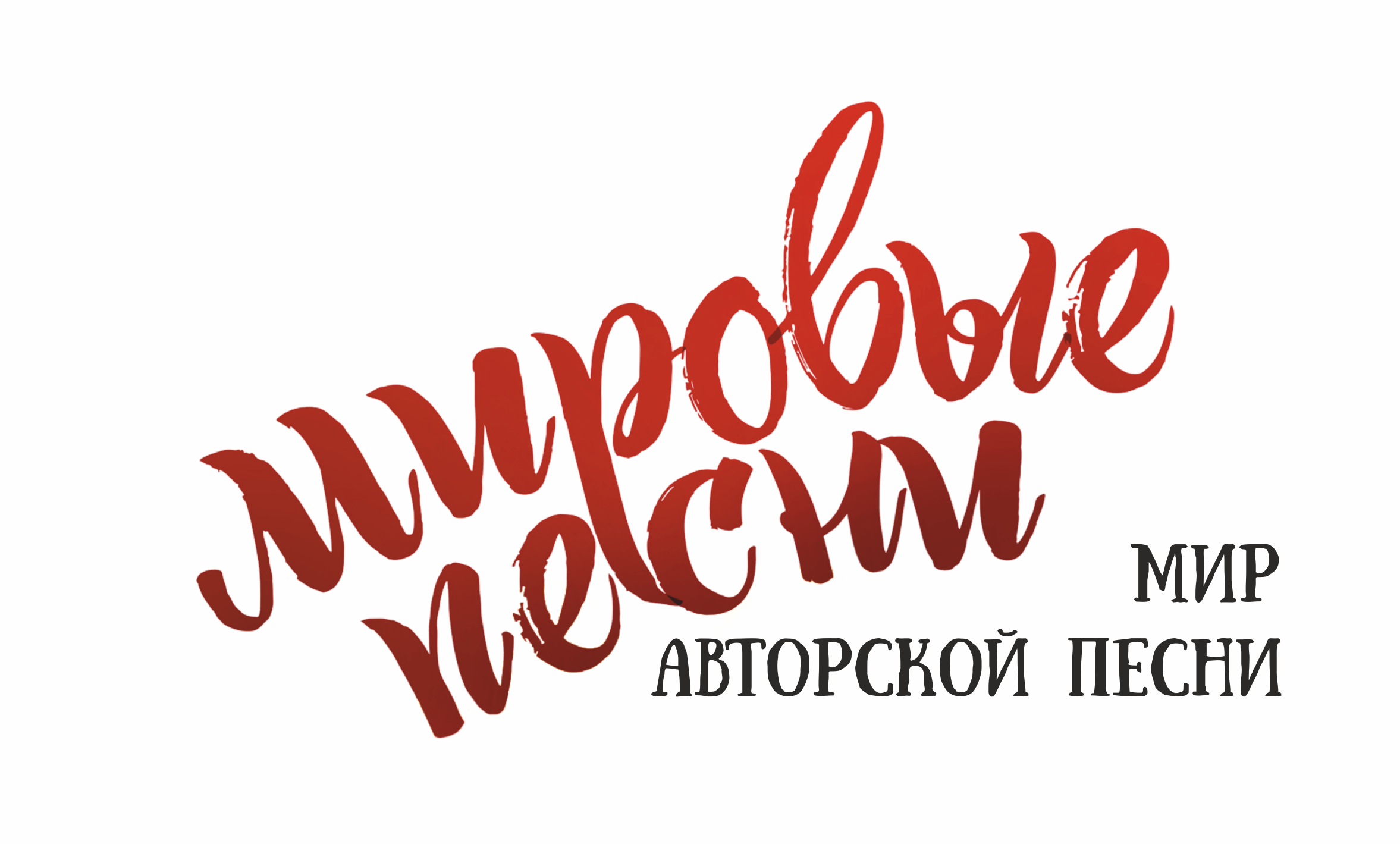 С 1 февраля по 30 июня 2020 г. на сайтевсенастоящеедетям.рф проводится детский конкурс авторской песни «Мировые песни». Победители получат бесплатные путёвки в Международный детский центр «Артек» (Крым) для участия в тематической программе Фонда Олега Митяева «Мировые песни в «Артеке» в 11 смену (25-26 сентября по 15-16 октября 2020 г.).Конкурспроходит на платформе «Всё настоящее – детям» (проект Фонда Олега Митяева) http://www.vsenastoyascheedetyam.ru// всенастоящеедетям.рф в разделе «Мировые песни». Участники – дети возрастом с 11 до 17 лет. Приглашаются музыкальные ребята, увлекающиеся песенным жанром дети, юные авторы стихов. По желанию участника возможно исполнение песни на его выбор из сборника «Мировые песни» в разделе конкурса на сайте.Участие в конкурсе как индивидуальное, так и коллективное (дуэты, трио, квартеты, ансамбли). Номинации- исполнитель, автор (стихи / музыка / стихи и музыка в чужом исполнении) или автор-исполнитель.Техническое задание конкурса: в срок с 1 февраля по 30 июня включительно взрослый законный представитель участника-ребёнка на сайте в разделе конкурса «Мировые песни» заполняет форму участника, указав в ней выбранную номинацию и ссылку на загруженное на Youtubeвидео с исполнением песни. Заявка считается принятой, если взрослый законный представитель участника-ребёнка получил от организаторов письмо с подтверждением регистрации.Конкурс проводится в 2 тура: основной и финальный. Жюри 2-го финального тура: Олег Митяев – народный артист России, председатель жюри; Галина Хомчик – заслуженная артистка РФ, популярная исполнительница в жанре авторской песни; Борис Кинер - автор-исполнитель, участник арт-зонг дуэта «Мастер Гриша» (Москва), актёр.Положение о конкурсе размещенона сайте в разделе конкурса.Итоги конкурса будут опубликованы на сайте в разделе «Мировые песни»23 июля 2020 г. Тематическая программа«Мировые песни в «Артеке»будет реализованав 11 смену (25-26 сентября по 15-16 октября 2020 г.).Цель программы– знакомство детей савторской песней как явлениемв русской культуре; стимулирование у детей интересак поэтическому творчеству на русском языке; приобщение кактивному туризму. Содержание: музыкальные мастерские, знакомство и разучивание репертуара от классикижанра до наших дней; просветительские концерты в формате «дети - детям»; концерты специальных гостей и музыкальных тренеров; творческие встречи со специальными гостями в формате «вопрос – ответ». Ярким завершением программы станет IVфестиваль Олега Митяева «Мировые песни»: детский конкурс авторской песни в 2 тура с участием компетентного жюри и гала-концерт «Олег Митяев представляет …» (торжественное награждение лауреатов конкурса, выступление лауреатов, выступление народного артиста России Олега Митяева и специальных гостей фестиваля).